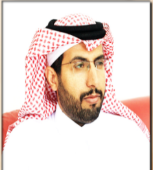 Brief CV of the faculty memberBrief CV of the faculty memberBrief CV of the faculty memberBrief CV of the faculty memberBrief CV of the faculty memberBrief CV of the faculty memberBrief CV of the faculty memberBrief CV of the faculty memberBrief CV of the faculty memberBrief CV of the faculty memberBrief CV of the faculty memberBrief CV of the faculty memberBrief CV of the faculty memberBrief CV of the faculty memberBrief CV of the faculty memberAssociate ProfessorAssociate ProfessorAssociate ProfessorAcademic Degree:Academic Degree:Academic Degree:Dr.. Saeed bin Ahmed Al Shuwail Al-GhamdiDr.. Saeed bin Ahmed Al Shuwail Al-GhamdiDr.. Saeed bin Ahmed Al Shuwail Al-GhamdiDr.. Saeed bin Ahmed Al Shuwail Al-GhamdiDr.. Saeed bin Ahmed Al Shuwail Al-GhamdiNameNameNameNamePsychological counselingPsychological counselingPsychological counselingField of Specialization:Field of Specialization:Field of Specialization:psychologypsychologypsychologypsychologypsychologyGeneral stream:General stream:General stream:General stream:sashwel@bu.edu.sasashwel@bu.edu.sasashwel@bu.edu.saE-mail:E-mail:E-mail:Phone number (optional):Phone number (optional):Phone number (optional):Phone number (optional):    Qualifications    Qualifications    Qualifications    Qualifications    Qualifications    Qualifications    Qualifications    Qualifications    Qualifications    Qualifications    Qualifications    Qualifications    Qualifications    Qualifications    QualificationsPhD □PhD □PhD □PhD □PhD □□ Master□ Master□ Master□ Master□ Bachelor□ Bachelor□ Bachelor□ Bachelor□ Bachelor□ BachelorThe experience of the child abuse and its relationship with some psychological characteristics of the delinquents and non delinquentsThe experience of the child abuse and its relationship with some psychological characteristics of the delinquents and non delinquentsThe experience of the child abuse and its relationship with some psychological characteristics of the delinquents and non delinquentsThe experience of the child abuse and its relationship with some psychological characteristics of the delinquents and non delinquentsThe experience of the child abuse and its relationship with some psychological characteristics of the delinquents and non delinquentsThe experience of the child abuse and its relationship with some psychological characteristics of the delinquents and non delinquentsThe experience of the child abuse and its relationship with some psychological characteristics of the delinquents and non delinquentsThe experience of the child abuse and its relationship with some psychological characteristics of the delinquents and non delinquentsThe experience of the child abuse and its relationship with some psychological characteristics of the delinquents and non delinquentsThe experience of the child abuse and its relationship with some psychological characteristics of the delinquents and non delinquentsThe experience of the child abuse and its relationship with some psychological characteristics of the delinquents and non delinquentsThe experience of the child abuse and its relationship with some psychological characteristics of the delinquents and non delinquentsPhD Thesis Title:PhD Thesis Title:PhD Thesis Title:The attitude of teachers towards early retirement in the city of Makkah Al-Mukarramah and its relationship to some variables.The attitude of teachers towards early retirement in the city of Makkah Al-Mukarramah and its relationship to some variables.The attitude of teachers towards early retirement in the city of Makkah Al-Mukarramah and its relationship to some variables.The attitude of teachers towards early retirement in the city of Makkah Al-Mukarramah and its relationship to some variables.The attitude of teachers towards early retirement in the city of Makkah Al-Mukarramah and its relationship to some variables.The attitude of teachers towards early retirement in the city of Makkah Al-Mukarramah and its relationship to some variables.The attitude of teachers towards early retirement in the city of Makkah Al-Mukarramah and its relationship to some variables.The attitude of teachers towards early retirement in the city of Makkah Al-Mukarramah and its relationship to some variables.The attitude of teachers towards early retirement in the city of Makkah Al-Mukarramah and its relationship to some variables.The attitude of teachers towards early retirement in the city of Makkah Al-Mukarramah and its relationship to some variables.The attitude of teachers towards early retirement in the city of Makkah Al-Mukarramah and its relationship to some variables.The attitude of teachers towards early retirement in the city of Makkah Al-Mukarramah and its relationship to some variables.Master Thesis Title:Master Thesis Title:Master Thesis Title:Refereed PublicationsRefereed PublicationsRefereed PublicationsRefereed PublicationsRefereed PublicationsRefereed PublicationsRefereed PublicationsRefereed PublicationsRefereed PublicationsRefereed PublicationsRefereed PublicationsRefereed PublicationsRefereed PublicationsRefereed PublicationsRefereed PublicationsYear of PublicationYear of PublicationPublisherPublisherPublisherPublisherPublisherPublisher Title Title Title Title TitleIDID20212021Journal of Bisha University for Humanities and EducationJournal of Bisha University for Humanities and EducationJournal of Bisha University for Humanities and EducationJournal of Bisha University for Humanities and EducationJournal of Bisha University for Humanities and EducationJournal of Bisha University for Humanities and EducationStages of concern of electronic counseling for counselors in Al-Baha region in Light of Some VariablesStages of concern of electronic counseling for counselors in Al-Baha region in Light of Some VariablesStages of concern of electronic counseling for counselors in Al-Baha region in Light of Some VariablesStages of concern of electronic counseling for counselors in Al-Baha region in Light of Some VariablesStages of concern of electronic counseling for counselors in Al-Baha region in Light of Some Variables1120202020Journal of the Islamic University of Educational and Social SciencesJournal of the Islamic University of Educational and Social SciencesJournal of the Islamic University of Educational and Social SciencesJournal of the Islamic University of Educational and Social SciencesJournal of the Islamic University of Educational and Social SciencesJournal of the Islamic University of Educational and Social SciencesThe degree of contribution of the Big Five Personality Factors predicting (victim and bully) forms for secondary school students in Al-Baha regionThe degree of contribution of the Big Five Personality Factors predicting (victim and bully) forms for secondary school students in Al-Baha regionThe degree of contribution of the Big Five Personality Factors predicting (victim and bully) forms for secondary school students in Al-Baha regionThe degree of contribution of the Big Five Personality Factors predicting (victim and bully) forms for secondary school students in Al-Baha regionThe degree of contribution of the Big Five Personality Factors predicting (victim and bully) forms for secondary school students in Al-Baha region2220202020Journal of Specific Education Research, Faculty of Education, Mansoura UniversityJournal of Specific Education Research, Faculty of Education, Mansoura UniversityJournal of Specific Education Research, Faculty of Education, Mansoura UniversityJournal of Specific Education Research, Faculty of Education, Mansoura UniversityJournal of Specific Education Research, Faculty of Education, Mansoura UniversityJournal of Specific Education Research, Faculty of Education, Mansoura UniversityPatterns of family communication and its relationship to social competence among a sample of secondary school students in Al-Makhwah GovernoratePatterns of family communication and its relationship to social competence among a sample of secondary school students in Al-Makhwah GovernoratePatterns of family communication and its relationship to social competence among a sample of secondary school students in Al-Makhwah GovernoratePatterns of family communication and its relationship to social competence among a sample of secondary school students in Al-Makhwah GovernoratePatterns of family communication and its relationship to social competence among a sample of secondary school students in Al-Makhwah Governorate3314391439Journal of Educational Sciences, Faculty of Education, Cairo UniversityJournal of Educational Sciences, Faculty of Education, Cairo UniversityJournal of Educational Sciences, Faculty of Education, Cairo UniversityJournal of Educational Sciences, Faculty of Education, Cairo UniversityJournal of Educational Sciences, Faculty of Education, Cairo UniversityJournal of Educational Sciences, Faculty of Education, Cairo UniversityFuture anxiety and its relationship to self-regulation among male and female students of the College of Education at Al-Baha UniversityFuture anxiety and its relationship to self-regulation among male and female students of the College of Education at Al-Baha UniversityFuture anxiety and its relationship to self-regulation among male and female students of the College of Education at Al-Baha UniversityFuture anxiety and its relationship to self-regulation among male and female students of the College of Education at Al-Baha UniversityFuture anxiety and its relationship to self-regulation among male and female students of the College of Education at Al-Baha University4414381438Al Baha University Journal of Human SciencesAl Baha University Journal of Human SciencesAl Baha University Journal of Human SciencesAl Baha University Journal of Human SciencesAl Baha University Journal of Human SciencesAl Baha University Journal of Human SciencesSexual Extortion among the Youth of Al Baha Region in the Light of some Psychological Variables from the point of view of a sampleOf Al Baha University studentsSexual Extortion among the Youth of Al Baha Region in the Light of some Psychological Variables from the point of view of a sampleOf Al Baha University studentsSexual Extortion among the Youth of Al Baha Region in the Light of some Psychological Variables from the point of view of a sampleOf Al Baha University studentsSexual Extortion among the Youth of Al Baha Region in the Light of some Psychological Variables from the point of view of a sampleOf Al Baha University studentsSexual Extortion among the Youth of Al Baha Region in the Light of some Psychological Variables from the point of view of a sampleOf Al Baha University students5520122012The Third International Conference of the Association of Muslim Psychologists Malaysia Kuala LumpurThe Third International Conference of the Association of Muslim Psychologists Malaysia Kuala LumpurThe Third International Conference of the Association of Muslim Psychologists Malaysia Kuala LumpurThe Third International Conference of the Association of Muslim Psychologists Malaysia Kuala LumpurThe Third International Conference of the Association of Muslim Psychologists Malaysia Kuala LumpurThe Third International Conference of the Association of Muslim Psychologists Malaysia Kuala LumpurCounseling and cognitive psychology from an Islamic perspectiveCounseling and cognitive psychology from an Islamic perspectiveCounseling and cognitive psychology from an Islamic perspectiveCounseling and cognitive psychology from an Islamic perspectiveCounseling and cognitive psychology from an Islamic perspective6620082008Journal of the Faculty of Education - Al-Azhar UniversityJournal of the Faculty of Education - Al-Azhar UniversityJournal of the Faculty of Education - Al-Azhar UniversityJournal of the Faculty of Education - Al-Azhar UniversityJournal of the Faculty of Education - Al-Azhar UniversityJournal of the Faculty of Education - Al-Azhar UniversityThe Islamic Rooting of PsychologyThe Islamic Rooting of PsychologyThe Islamic Rooting of PsychologyThe Islamic Rooting of PsychologyThe Islamic Rooting of Psychology77Scientific ParticipationsScientific ParticipationsScientific ParticipationsScientific ParticipationsScientific ParticipationsScientific ParticipationsScientific ParticipationsScientific ParticipationsScientific ParticipationsScientific ParticipationsScientific ParticipationsScientific ParticipationsScientific ParticipationsScientific ParticipationsScientific ParticipationsNumberParticipation typeParticipation typeParticipation typeParticipation typeParticipation typeParticipation typeNumberNumberNumberParticipation typeParticipation typeParticipation typeParticipation typeParticipation type5Conferences:Conferences:Conferences:Conferences:Conferences:Conferences:999Supervision of scientific thesis:Supervision of scientific thesis:Supervision of scientific thesis:Supervision of scientific thesis:Supervision of scientific thesis:7Seminars:Seminars:Seminars:Seminars:Seminars:Seminars:222222Refereeing scientific thesis:Refereeing scientific thesis:Refereeing scientific thesis:Refereeing scientific thesis:Refereeing scientific thesis:4Provision of training courses:Provision of training courses:Provision of training courses:Provision of training courses:Provision of training courses:Provision of training courses:212121Academic Committees and Work Groups:Academic Committees and Work Groups:Academic Committees and Work Groups:Academic Committees and Work Groups:Academic Committees and Work Groups:55Attendance of training courses:Attendance of training courses:Attendance of training courses:Attendance of training courses:Attendance of training courses:Attendance of training courses:333Membership of scientific and professional societies:Membership of scientific and professional societies:Membership of scientific and professional societies:Membership of scientific and professional societies:Membership of scientific and professional societies:5Scientific Awards:Scientific Awards:Scientific Awards:Scientific Awards:Scientific Awards:Scientific Awards:Membership of Community Committees:Membership of Community Committees:Membership of Community Committees:Membership of Community Committees:Membership of Community Committees:Administrative ExperiencesAdministrative ExperiencesAdministrative ExperiencesAdministrative ExperiencesAdministrative ExperiencesAdministrative ExperiencesAdministrative ExperiencesAdministrative ExperiencesAdministrative ExperiencesAdministrative ExperiencesAdministrative ExperiencesAdministrative ExperiencesAdministrative ExperiencesAdministrative ExperiencesAdministrative ExperiencesEmployerEmployerEmployerEmployerJob nameJob nameJob nameJob nameJob nameJob nameJob nameJob nameJob nameJob nameIDAl Baha University and the Marriage Facilitation AssociationAl Baha University and the Marriage Facilitation AssociationAl Baha University and the Marriage Facilitation AssociationAl Baha University and the Marriage Facilitation AssociationSupervisor of the Family Counseling Diploma Program 1431 AHSupervisor of the Family Counseling Diploma Program 1431 AHSupervisor of the Family Counseling Diploma Program 1431 AHSupervisor of the Family Counseling Diploma Program 1431 AHSupervisor of the Family Counseling Diploma Program 1431 AHSupervisor of the Family Counseling Diploma Program 1431 AHSupervisor of the Family Counseling Diploma Program 1431 AHSupervisor of the Family Counseling Diploma Program 1431 AHSupervisor of the Family Counseling Diploma Program 1431 AHSupervisor of the Family Counseling Diploma Program 1431 AH1  Al Baha university  Al Baha university  Al Baha university  Al Baha universityVice Dean of the College of EducationVice Dean of the College of EducationVice Dean of the College of EducationVice Dean of the College of EducationVice Dean of the College of EducationVice Dean of the College of EducationVice Dean of the College of EducationVice Dean of the College of EducationVice Dean of the College of EducationVice Dean of the College of Education2Al Baha universityAl Baha universityAl Baha universityAl Baha universityDean of the College of EducationDean of the College of EducationDean of the College of EducationDean of the College of EducationDean of the College of EducationDean of the College of EducationDean of the College of EducationDean of the College of EducationDean of the College of EducationDean of the College of Education3